Physiological cyclic hydrostatic pressure induces osteogenic lineage commitment of human bone marrow stem cells: a systematic studyElena Stavenschi1,2, Michele A. Corrigan1,2, Gillian P. Johnson1,2,3, Mathieu Riffault1,2,4, David A. Hoey1,2,3,41Trinity Centre for Bioengineering, Trinity Biomedical Sciences Institute, Trinity College Dublin, Dublin 2, Ireland.,2Dept. of Mechanical and Manufacturing Engineering, School of Engineering, Trinity College Dublin, Dublin 2, Ireland. 3Dept. of Mechanical, Aeronautical and Biomedical Engineering, University of Limerick, Ireland4Advanced Materials and Bioengineering Research Centre, Trinity College Dublin & RCSI, Dublin 2, Ireland*Correspondence: stavense@tcd.ie, micorrig@tcd.ie, gjohnson@tcd.ie, riffaulm@tcd.ie, dahoey@tcd.ieKeywords	Mesenchymal stem cell; Bone; Mechanobiology; Osteogenic Differentiation; Bioreactor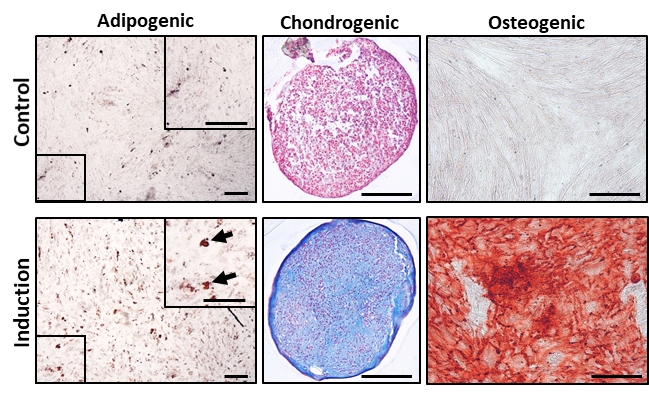 Figure S1 Validation of trilineage potential of hBMSCs for adipogenesis (Oil red O, A), chondrogenesis (Alician Blue, B) and osteogenesis (Alizarin Red S, C) after 21 days in culture. Zoomed in images point to triglyceride accumulation in adipogenic conditions. Scale bar=200 µm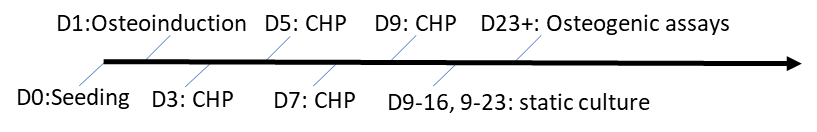 Figure S2 Schematic of long term pressure mechanical stimulation regime.